Chemie, GrundwissenBindungsarten und Stoffeigenschaften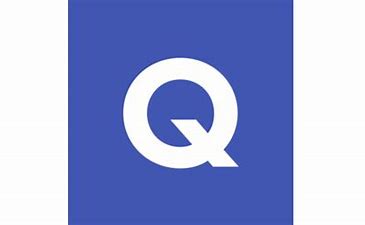 I Metalle und IonenverbindungenII Molekulare Verbindungen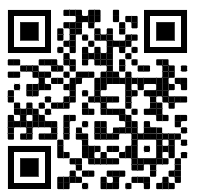 Die metallische BindungEigenschaften von Metallen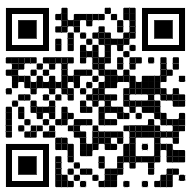 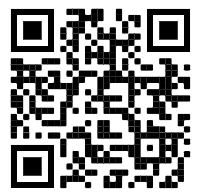 Die IonenbindungWichtige Ionen und ihre Formeln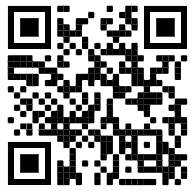 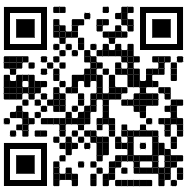 Eigenschaften von Salzen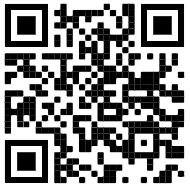 Elektronegativität und PolaritätElektronenpaarbindungen und räumliche Struktur mit der Lewisschreibweise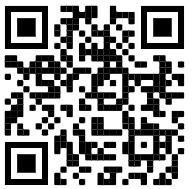 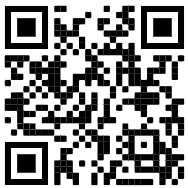 Bestimmung von BindungstypenVan-der-Waals-Kräfte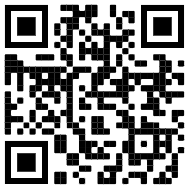 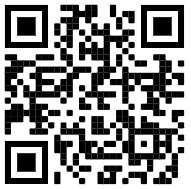 Dipolkräfte und WasserstoffbrückenbindungenZwischenmolekulare Kräfte und funktionelle Gruppen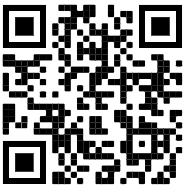 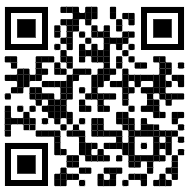 Stoffklassen und physikalische EigenschaftenFachsprachetraining: Physikalische Eigenschaften von molekularen Stoffen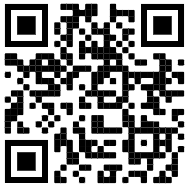 